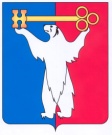 АДМИНИСТРАЦИЯ ГОРОДА НОРИЛЬСКАКРАСНОЯРСКОГО КРАЯПОСТАНОВЛЕНИЕ01.07.2022	г. Норильск	            № 376О внесении изменений в постановление Администрации города Норильска 
от 21.02.2020 № 82В соответствии с Бюджетным кодексом Российской Федерации, в целях приведения в соответствие с Постановлением Правительства РФ от 18.09.2020 № 1492 «Об общих требованиях к нормативным правовым актам, муниципальным правовым актам, регулирующим предоставление субсидий, в том числе грантов в форме субсидий, юридическим лицам, индивидуальным предпринимателям, а также физическим лицам - производителям товаров, работ, услуг, и о признании утратившими силу некоторых актов Правительства Российской Федерации и отдельных положений некоторых актов Правительства Российской Федерации», ПОСТАНОВЛЯЮ:1. Внести в Порядок предоставления субсидии некоммерческой организации «Фонд социальной защиты населения и развития территории Норильского промышленного района» на обеспечение реализации проекта «Телефон доверия», утвержденный постановлением Администрации города Норильска от 21.02.2020 № 82 (далее – Порядок), следующие изменения:1.1. Пункт 2.6 Порядка дополнить абзацами следующего содержания:«Обязательными условиями предоставления субсидии, включаемыми в Договор, являются:- согласие Фонда на осуществление Уполномоченным органом в отношении него проверки соблюдения условий и порядка предоставления субсидии, в том числе в части достижения результатов предоставления субсидии, а также проверки органами муниципального финансового контроля (Контрольно-ревизионный отдел Администрации города Норильска, Контрольно-счетная палата города Норильска) соблюдения Фондом порядка и условий предоставления субсидии в соответствии со статьями 268.1 и 269.2 Бюджетного кодекса Российской Федерации;- запрет приобретения Фондом за счет полученных из бюджета муниципального образования город Норильск средств иностранной валюты, за исключением операций, осуществляемых в соответствии с валютным законодательством Российской Федерации при закупке (поставке) высокотехнологичного импортного оборудования, сырья и комплектующих изделий, а также связанных с достижением результатов предоставления этих средств иных операций.».1.2. Пункт 2.9 Порядка изложить в следующей редакции:«2.9. Результатом предоставления субсидии является реализация проекта «Телефон доверия».Показателями, необходимыми для достижения результата предоставления субсидии, предусмотренного настоящим пунктом, являются:- количество отработанных обращений на «Телефоне доверия» - 100% от числа поступивших обращений на 31 декабря текущего года;- количество работников (персонала) Фонда, участвующих в реализации проекта «Телефон доверия», - 100% от предусмотренной в текущем году численности на 31 декабря текущего года.».1.3. В пункте 3.1 Порядка слова «результатов предоставления» заменить словами «значений результата предоставления субсидии и показателей, необходимых для достижения результата предоставления».1.4. В пункте 3.3, пункте 4.2 Порядка слово «, целей» исключить.1.5. Наименование раздела 4 Порядка изложить в следующей редакции:«4. Контроль (мониторинг) за соблюдением условий и порядка предоставления субсидии и ответственность за их нарушение».1.6. Пункт 4.1 Порядка изложить в следующей редакции:«4.1. Контроль за соблюдением Фондом условий и порядка предоставления субсидии, в том числе в части достижения результатов предоставления субсидии, осуществляет Уполномоченный орган путем проведения проверок соблюдения условий и порядка предоставления субсидии, а также результатов предоставления субсидии.Контрольно-ревизионный отдел Администрации города Норильска, Контрольно-счетная палата города Норильска осуществляют проведение проверок в соответствии со статьями 268.1 и 269.2 Бюджетного кодекса Российской Федерации.».1.7. Пункт 4.3 Порядка изложить в следующей редакции:«4.3. При выявлении случаев, предусмотренных пунктом 4.2 настоящего Порядка, субсидия подлежит возврату в местный бюджет:на основании требования Уполномоченного органа, направленного не позднее 30 дней со дня установления соответствующего (их) нарушения (ий), - в сроки, определенные в указанном требовании;на основании представления и (или) предписания, направленного органом муниципального финансового контроля, - в сроки, установленные в соответствии с бюджетным законодательством Российской Федерации.».1.8. Дополнить Порядок пунктом 4.6 следующего содержания:«4.6. Мониторинг достижения результатов предоставления субсидии проводится в порядке и по формам, установленным Министерством финансов Российской Федерации.».2. Приостановить до 01.01.2023 действие абзаца третьего пункта 2.2, подпункта «ж» пункта 2.3 Порядка. 3. Опубликовать настоящее постановление в газете «Заполярная правда» и разместить его на официальном сайте муниципального образования город Норильск.4. Настоящее постановление вступает в силу со дня издания, за исключением пункта 1.8 настоящего постановления, вступающего в силу с 01.01.2023.Глава города Норильска						                       Д.В. Карасев